Charter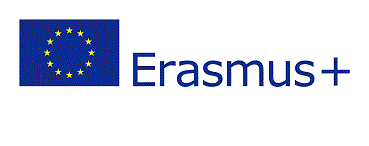 There is good in everyone. You just have to give them a chance.Being who you are is what makes you special.We are all equals. If you look closely you’ll see that we are not so different.Peace is all around us. We just have to open our eyes.Being kind is more important than having all the money.To be truly happy, be in harmony and peace with yourself.Let’s build one peaceful future.Peace is better than being right.We decide our vibe, not the others.Peace begins with a smile. Ralitza Petrova – 9a